Technical Qualifications synoptic assignment feedback form 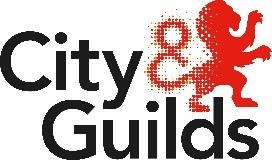 For academic year 2020/21This form may be used by centres to provide feedback or raise points of clarification for synoptic assignments for Technical Qualifications. Please use a separate form per synoptic assignment and email them to technicals.quality@cityandguilds.com by 31 October 2020. All feedback will be collated and reviewed and an updated version of the synoptic assignment or additional guidance note will be published onto the City & Guilds website, if appropriate. Any required updates, additional guidance or updated FAQs will be published by 1 December 2020. Points of clarification on candidate guidance and tasks (if applicable): Points of clarification on tutor guidance (if applicable): Points of clarification on any other aspect (if applicable): Do you foresee any additional difficulties in delivering the synoptic assignments due specifically to potential regional or national coronavirus restrictions or guidelines? Centre number Centre name Your name Your role (optional) Date Qualification number Synoptic assignment number Synoptic assignment title 